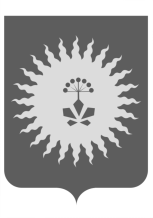 АДМИНИСТРАЦИЯ                                                            АНУЧИНСКОГО МУНИЦИПАЛЬНОГО ОКРУГАПРИМОРСКОГО КРАЯП О С Т А Н О В Л Е Н И Е      04.02.2022                                    с. Анучино                                      № 101-НПА          О стоимости услуг, предоставляемых согласно гарантированному перечню услуг по погребению        Руководствуясь Федеральным законом от 12.01.1996 года № 8-ФЗ
«О погребении и похоронном деле», Постановлением Правительства Российской Федерации от 27.01.2022  № 57 "Об утверждении коэффициента индексации выплат, пособий и компенсаций в 2022 году", предусмотренных ст.9 и 10 Федерального закона «О погребении и похоронном деле», законом Приморского края от 23.12.2005 года № 332-КЗ(в ред. Законов Приморского края от 14.09.2020 N 881-КЗ, от 09.08.2021 N 1131-КЗ) «О погребении и похоронном деле в Приморском крае», на основании Устава Анучинского муниципального округа Приморского края, администрация Анучинского муниципального округа Приморского края ПОСТАНОВЛЯЕТ:1. Определить стоимость услуг, предоставляемых согласно гарантированному перечню услуг по погребению на одного умершего, а также социального пособия на погребение с 01 февраля 2022 года на коэффициент увеличения 1,084.  (приложение №1).2. Общему отделу администрации Анучинского муниципального округа Приморского края (Бурдейной) опубликовать настоящее постановление в районной газете «Анучинские Зори» и разместить на официальном сайте администрации Анучинского муниципального округа Приморского края в сети Интернет.3. Настоящее постановление вступает в силу со дня его официального опубликования, и распространяет свое действие на правоотношения, возникшие с 01.02.2022 года.4. Постановление администрации Анучинского муниципального района от 08.02.2021 г. № 132 «О стоимости услуг, предоставляемых согласно гарантированному перечню услуг по погребению» на территории Анучинского муниципального округа, считать утратившим силу.Глава Анучинскогомуниципального округа                                                                  С.А.Понуровский Приложение к постановлению администрации Анучинскогомуниципального округа Приморского краяот «04 февраля2022г.  № 101-НПА   Стоимость услуг, предоставляемых согласно гарантированному перечню услуг по погребению на одного умершего (с учетом районного коэффициента) с 01 февраля 2022 года.№ п/пНаименование услугСтоимость в рублях№ п/пНаименование услугСтоимость в рублях1.Оформление документов, необходимых для погребения87,082.Предоставление и доставка гроба и других предметов, необходимых для погребения1 871,783.Перевозка тела (останков) умершего на кладбище (в крематорий)2 582,154.Погребение (кремация с последующей выдачей урны с прахом)3 816,61Итого:8 357,62